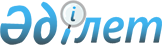 Об утверждении Положения о прохождении службы в органах налоговой полиции
					
			Утративший силу
			
			
		
					Постановление Правительства Республики Казахстан от 4 декабря 1997 г. N 1702. Утратило силу - постановлением Правительства РК от 20 марта 2004 г. N 365 (P040365)



      В соответствии с Указом Президента Республики Казахстан от 22 апреля 1997 г. N 3465 
 U973465_ 
 "О мерах по дальнейшему реформированию системы правоохранительных органов Республики Казахстан" Правительство Республики Казахстан ПОСТАНОВЛЯЕТ: 



      1. Утвердить Положение о прохождении службы в органах налоговой полиции (прилагается). 



      2. Министерству финансов Республики Казахстан организовать размещение заказов на изготовление форменной одежды и обеспечение ею по нормам сотрудников налоговой полиции. 



      3. Признать утратившим силу постановление Правительства Республики Казахстан от 16 апреля 1996 г. N 459 
 P960459_ 
 "Об утверждении Положения о прохождении службы в налоговой полиции налоговой службы Министерства финансов Республики Казахстан". 


     

Премьер-Министр




   Республики Казахстан



                                        УТВЕРЖДЕНО



                               постановлением Правительства



                                   Республики Казахстан



                                от 4 декабря 1997 г. N 1702




                               


ПОЛОЖЕНИЕ 






            о прохождении службы в органах налоговой полиции


 




      Настоящее Положение регламентирует порядок и условия прохождения службы сотрудниками органов налоговой полиции Министерства финансов Республики Казахстан. 




                               


 Глава I 






                            ОБЩИЕ ПОЛОЖЕНИЯ 






      


Статья 1. Сотрудники налоговой полиции 






      1. Сотрудниками налоговой полиции Министерства финансов Республики Казахстан (далее - сотрудники налоговой полиции) являются граждане Республики Казахстан, состоящие на должностях в органах Департамента налоговой полиции Министерства финансов (далее - налоговая полиция) или в кадрах налоговой полиции, которым в установленном порядке присвоены специальные звания налоговой полиции. 



      2. Сотрудники налоговой полиции после прохождения соответствующей подготовки имеют право на ношение, хранение и применение оружия и специальных средств в порядке, определяемом законодательством. 




      


Статья 2. Принципы службы в налоговой полиции


 




      1. Служба в налоговой полиции строится на принципах законности, обеспечения права на защиту, равенства перед законом, независимо от происхождения, социального и имущественного положения, пола, расы, национальности, языка, отношения к религии, убеждений или по любым иным обстоятельствам. 



      2. Служба в налоговой полиции строится на основе единоначалия. 



      3. Процессуальное положение сотрудников налоговой полиции определяется законодательством. 




      


Статья 3. Правовая основа службы в налоговой полиции


 




      1. Правовую основу службы в налоговой полиции составляют Конституция Республики Казахстан, Указ Президента Республики Казахстан, имеющий силу Закона 
 Z952235_ 
 "О налогах и других обязательных платежах в бюджет", настоящее Положение и другие нормативные правовые акты Республики Казахстан. 



      2. Органы налоговой полиции являются составной частью системы правоохранительных органов в структуре налоговой службы Министерства финансов Республики Казахстан и осуществляющими свою деятельность в целях обеспечения экономической безопасности страны в области налогообложения. 




      


Статья 4. Статус сотрудников налоговой полиции


 




      1. Сотрудник налоговой полиции: 



      1) выполняет обязанности и пользуется правами в пределах своей компетенции по занимаемой должности в соответствии с законодательством, Присягой, настоящим Положением, контрактом; 



      2) никто, кроме органов и должностных лиц, прямо уполномоченных на то законом, не вправе вмешиваться в его деятельность. При получении приказа или указания, явно противоречащего закону, сотрудник налоговой полиции обязан принять меры к исполнению закона; 



      3) в своей служебной деятельности руководствуется требованиями законов и не может состоять в какой-либо партии и иных общественных объединениях. 



      2. За противоправные действия или бездействие при исполнении служебных обязанностей, ненадлежащее исполнение служебных обязанностей сотрудник налоговой полиции несет ответственность, установленную законодательством Республики Казахстан. 



      3. Ущерб, причиненный физическим и юридическим лицам противоправными действиями или бездействием сотрудника налоговой полиции, подлежит возмещению в порядке, предусмотренном законодательством Республики Казахстан. 




      


Статья 5. Должности начальствующего состава


 




      1. Перечни должностей младшего, среднего и старшего начальствующего состава и соответствующие этим должностям специальные звания утверждаются Министром финансов Республики Казахстан. 



      2. Перечни должностей высшего начальствующего состава и соответствующие этим должностям специальные звания утверждаются Президентом Республики Казахстан. 




      


Статья 6. Специальные звания


 




      1. Гражданам Республики Казахстан, назначенным на должности начальствующего состава налоговой полиции, в соответствии с законодательством присваиваются следующие специальные звания: 



      1) младший начальствующий состав: прапорщик налоговой полиции, старший прапорщик налоговой полиции; 



      2) средний начальствующий состав: младший лейтенант налоговой полиции, лейтенант налоговой полиции, старший лейтенант налоговой полиции, капитан налоговой полиции; 



      3) старший начальствующий состав: майор налоговой полиции, подполковник налоговой полиции, полковник налоговой полиции; 



      4) высший начальствующий состав: генерал-майор налоговой полиции, генерал-лейтенант налоговой полиции. 




      


Статья 7. Профессиональная подготовка сотрудников налоговой 






                полиции


 




      В целях укомплектования налоговой полиции квалифицированными специалистами Департаментом налоговой полиции Министерства финансов Республики Казахстан осуществляется профессиональная подготовка сотрудников налоговой полиции, которая включает в себя специальное первоначальное обучение, периодическую проверку на пригодность к действиям в условиях, связанных с применением физической силы, специальных средств и огнестрельного оружия, подготовку специалистов в учебных заведениях, повышение квалификации и переподготовку. 




                                


Глава II 






                ПРИЕМ НА СЛУЖБУ И ПЕРЕМЕЩЕНИЕ ПО СЛУЖБЕ 






                     сотрудников налоговой полиции 






 


      Статья 8. Условия приема на службу в налоговую полицию


 




      1. На службу в налоговую полицию принимаются на добровольной основе граждане Республики Казахстан в возрасте не моложе двадцати лет, а в специальные учебные заведения - с 17 лет, способные по своим моральным и профессиональным качествам, образованию и состоянию здоровья выполнять возложенные на них задачи. 



      2. Поступление на службу в налоговую полицию осуществляется при условии предварительного запроса в республиканский центр данных о кадрах служащих и прохождения гражданами обязательной специальной проверки, а также медицинского освидетельствования в военно-врачебных комиссиях системы Министерства внутренних дел Республики Казахстан для определения годности к службе. 



      3. На должности младшего начальствующего состава принимаются граждане не старше 32 лет, среднего и старшего начальствующего состава - не старше 40 лет. В исключительных случаях указанный возрастной ценз изменяется решением Министра финансов Республики Казахстан. 



      4. Граждане, поступающие на службу в органы налоговой полиции, ранее работавшие в налоговых органах, принимаются на службу без возрастных ограничений. 



      5. На должности младшего начальствующего состава принимаются граждане, имеющие образование не ниже среднего. 



      6. На должности среднего и старшего начальствующего состава принимаются граждане, имеющие высшее образование. 



      7. Возрастные ограничения для граждан, ранее уволенных из налоговой полиции, Вооруженных Сил, органов КНБ, ГСК, внутренних дел, Службы охраны Президента Республики Казахстан и Республиканской гвардии и вновь принимаемых на службу, определяются, исходя из требований статьи 49 настоящего Положения. 



      8. Должности начальствующего состава замещаются посредством назначения на должность, а также путем заключения контрактов. 



      9. Прием на службу сотрудников налоговой полиции оформляется приказом начальника соответствующего органа налоговой полиции согласно компетенции. Приказ объявляется сотруднику налоговой полиции под расписку. 




      


Статья 9. Ограничения в приеме на службу в налоговую полицию и ее 






                прохождении 






      1. Не могут быть приняты на службу в налоговую полицию граждане, ранее судимые и освобожденные от уголовной ответственности по не реабилитирующим основаниям, а также уволенные по отрицательным мотивам с государственной службы, из иных правоохранительных органов, судов и органов юстиции. 



      2. Сотрудникам налоговой полиции, состоящим между собой в близком родстве (родители, супруги, сестры, братья, сыновья, дочери, а также братья, сестры, родители и дети супругов), не разрешается проходить службу в одном и том же органе налоговой полиции, если их служба связана с непосредственной подчиненностью или подконтрольностью одного из них другому. 




      


Статья 10. Ограничения, связанные со службой в налоговой полиции 






      Должность сотрудника налоговой полиции несовместима с исполнением депутатских полномочий, осуществлением предпринимательской деятельности, вхождением в состав руководящего органа или наблюдательного совета коммерческой организации, с занятием иной оплачиваемой должности, кроме преподавательской, научной или иной творческой деятельности. 




      


Статья 11. Совмещение


 




      Сотрудникам налоговой полиции разрешается совмещение должностей или выполнение обязанностей временно отсутствующих лиц начальствующего состава в порядке и на условиях, определяемых Директором Департамента налоговой полиции. 




      


Статья 12. Контракт о службе в налоговой полиции 






      1. Контракт о службе в налоговой полиции заключается между гражданином Республики Казахстан и Департаментом налоговой полиции в лице руководителя, имеющего право приема на службу. Контракт заключается на срок не более пяти лет, в соответствии с типовым контрактом, утверждаемым Правительством Республики Казахстан. 



      2. В контракте оговариваются обязательства сторон, юридические последствия в связи с невыполнением взятых обязательств, условия продления или перезаключения и иные условия контракта. Контракт заключается письменно. 



      3. Для лиц, поступивших в учебные заведения, обучение которых осуществляется за счет средств Министерства финансов Республики Казахстан, в контракте оговаривается обязанность прохождения службы в налоговой полиции со сроком не менее трех лет после окончания учебы. 




      


Статья 13. Испытательный срок


 




      1. Для лиц, впервые поступающих на службу в налоговую полицию, может быть установлен испытательный срок продолжительностью до трех месяцев в зависимости от уровня подготовки и должности, на которую они поступают. В этом случае кандидат назначается на соответствующую должность без присвоения ему специального звания. 



      2. Во время испытательного срока кандидат выполняет обязанности и пользуется правами сотрудника налоговой полиции в соответствии с занимаемой должностью и условиями контракта. 



      3. На время испытательного срока на кандидата распространяется действие законодательства о труде, а также статьи 49 настоящего Положения. 



      4. Испытательный срок засчитывается в стаж службы в налоговой полиции, дающий право на выплату процентной надбавки за выслугу лет и назначение пенсии для сотрудников налоговой полиции. 



      5. Для лиц, назначаемых на должности высшего начальствующего состава, выпускников высших и средних учебных заведений, поступающих на службу в налоговую полицию по распределению, а также при назначении на должность по конкурсу испытательный срок не устанавливается. 




      


Статья 14. Замещение должностей в налоговой полиции по конкурсу 






      Перечень должностей в налоговой полиции, замещаемых на конкурсной основе, порядок и условия назначения на должность определяет Директор Департамента налоговой полиции в соответствии с законодательством. 




      


Статья 15. Назначение на должности налоговой полиции 






      1. Директор Департамента налоговой полиции назначается Правительством Республики Казахстан. 



      Заместители Директора Департамента налоговой полиции, начальники управлений налоговой полиции по областям, городам республиканского подчинения и столице Республики назначаются Министром финансов Республики Казахстан по представлению Директора Департамента налоговой полиции. 



      Директор Департамента налоговой полиции назначает сотрудников Департамента налоговой полиции, заместителей начальников, начальников самостоятельных отделов и отделений управлений Департамента налоговой полиции по областям, городам республиканского подчинения и столице Республики Казахстан. 



      Остальные сотрудники налоговой полиции назначаются начальниками управлений Департамента налоговой полиции по областям, городам республиканского подчинения и столице Республики Казахстан. 




      


Статья 16. Присяга сотрудника налоговой полиции 






      Лица, впервые поступившие на службу в налоговую полицию, принимают Присягу, текст которой утверждает Правительство Республики Казахстан. Порядок принятия Присяги определяет Директор Департамента налоговой полиции. 




      


Статья 17. Перевод сотрудника налоговой полиции


 




      1. Перевод сотрудника налоговой полиции по службе производится: 



      1) на вышестоящую должность - в порядке продвижения по службе; 



      2) на равнозначную должность - при необходимости замещения другой должности либо для более целесообразного использования сотрудника налоговой полиции с учетом его деловых, личных качеств и подготовки по новой специальности, а также по семейным обстоятельствам, состоянию здоровья или возрасту; 



      3) на нижестоящую должность - при сокращении штатов или в связи с реорганизацией органов и подразделений, в случае невозможности перемещения на равнозначную должность, с согласия сотрудника; 



      4) на равнозначную или нижестоящую должность - по состоянию здоровья - в соответствии с заключением военно-врачебной комиссии; 



      5) на равнозначную или нижестоящую должность - по личной просьбе; 



      6) на нижестоящую должность - по служебному несоответствию в аттестационном порядке; 



      7) на нижестоящую должность - в порядке дисциплинарного взыскания; 



      8) при поступлении на учебу с освобождением от занимаемой штатной должности, а также при назначении на должность после окончания учебы. 



      2. При переводе сотрудника налоговой полиции на иную должность ему обеспечивается работа по основной или родственной специальности либо в соответствии с имеющимся опытом, а при необходимости использования сотрудника налоговой полиции на должности по новой для него специальности переводу должна предшествовать его переподготовка на соответствующих курсах (сборах). 



      3. Перевод сотрудника налоговой полиции во всех случаях оформляется приказом начальника соответствующего органа налоговой полиции с указанием основания перемещения. Приказ объявляется сотруднику под расписку. 



      4. В случае перевода на нижестоящую должность при реорганизации штатной структуры или по состоянию здоровья с уменьшением размера должностного оклада за сотрудниками налоговой полиции, имеющими выслугу 10 и более лет (в календарном исчислении), сохраняется размер должностного оклада по последнему месту службы, до решения вопроса о трудоустройстве. 



      5. Сотрудник налоговой полиции, переведенный на нижестоящую должность, в последующем может продвигаться по службе с учетом его служебной квалификации, опыта работы, деловых и личных качеств, состояния здоровья. 



      6. Сотрудник налоговой полиции может быть назначен исполняющим обязанности по должности. При этом непрерывный срок исполнения им обязанностей по вакантной должности не должен превышать двух месяцев, а по не вакантной должности - четырех месяцев. 



      7. Сотрудник налоговой полиции может быть временно отстранен от должности в порядке, установленном Директором Департамента налоговой полиции, в случае привлечения его в качестве обвиняемого в совершении преступления. 



      8. При проведении организационно-штатных мероприятий сотрудник налоговой полиции может быть освобожден от занимаемой должности с зачислением его в распоряжение Департамента налоговой полиции на срок не более двух месяцев с сохранением размера денежного содержания в порядке, определяемом Директором Департамента налоговой полиции. До истечения указанного срока решается вопрос о трудоустройстве данного сотрудника. 



      9. В срок нахождения сотрудника в распоряжении Департамента налоговой полиции не засчитывается время освобождения от служебных обязанностей по болезни, пребывания в очередном и дополнительном отпусках. 




      


Статья 18. Перевод сотрудника налоговой полиции на службу в 






                 другую местность 






      1. Перевод сотрудника налоговой полиции на службу в другую местность, в том числе в связи с передислокацией Департамента налоговой полиции или его органов, допускается с учетом его согласия, если иное не предусмотрено контрактом. 



      2. Перевод сотрудника налоговой полиции на службу в другую местность осуществляется по согласованию руководителей соответствующих органов (подразделений) налоговой полиции. 




      


Статья 19. Порядок прохождения службы прикомандированными 






                 сотрудниками налоговой полиции


 




      1. Сотрудники налоговой полиции, прикомандированные к государственным органам, проходят службу в порядке, установленном настоящим Положением, если иное не предусмотрено законодательством Республики Казахстан, с учетом следующих особенностей: 



      1) назначение и перевод прикомандированных сотрудников налоговой полиции производятся в пределах должностей, подлежащих замещению сотрудниками начальствующего состава налоговой полиции в иных государственных органах; 



      2) специальные звания до полковника налоговой полиции включительно прикомандированным сотрудникам присваиваются по представлению соответствующих руководителей государственных органов в порядке, предусмотренном настоящим Положением. Присвоение указанным сотрудникам специальных званий высшего начальствующего состава производится Президентом Республики Казахстан по совместному представлению Министра финансов Республики Казахстан и руководителей соответствующих государственных органов; 



      3) увольнение прикомандированных сотрудников налоговой полиции со службы производится по представлению руководителей государственных органов по основаниям и в порядке, предусмотренным настоящим Положением; 



      4) оплата труда прикомандированных сотрудников налоговой полиции осуществляется в соответствии с законодательством. 



      2. Взамен предметов вещевого имущества и продовольственного пайка прикомандированным сотрудникам налоговой полиции может выплачиваться денежная компенсация. 



      3. За прикомандированными сотрудниками налоговой полиции и членами их семей сохраняются права, льготы и преимущества, установленные законодательством для сотрудников налоговой полиции и членов их семей. 




      


Статья 20. Аттестация 






      1. В целях определения служебного соответствия сотрудника налоговой полиции предъявляемым требованиям проводится аттестация. 



      2. Сотрудник, заключивший контракт о службе в налоговой полиции на определенный срок, проходит аттестацию при его продлении, а другие сотрудники - каждые три года службы. 



      3. Сотрудники налоговой полиции аттестуются при представлении к назначению на вышестоящую должность, при увольнении по основаниям, установленным в подпунктах "и", "к", "л" пункта 1 статьи 48, а также при восстановлении в прежнем специальном звании согласно пункту 3 статьи 31 настоящего Положения. 



      4. Порядок проведения аттестации, в том числе внеочередной, определяется Директором Департамента налоговой полиции. 




      


Статья 21. Снятие с воинского учета сотрудников налоговой полиции 






      Граждане Республики Казахстан, назначенные на должности начальствующего состава налоговой полиции, не подлежат призыву на военную службу, снимаются с воинского учета и состоят на специальном учете в налоговой полиции. 




                               


Глава III 






                     ПОРЯДОК ПРИСВОЕНИЯ СПЕЦИАЛЬНЫХ 






                     ЗВАНИЙ НАЧАЛЬСТВУЮЩЕГО СОСТАВА 






                           НАЛОГОВОЙ ПОЛИЦИИ 






 


      Статья 22. Общие условия присвоения специальных званий 






      1. Специальные звания сотрудникам налоговой полиции присваиваются последовательно, персонально с учетом их квалификации, образования, отношения к службе, выслуги лет и занимаемой штатной должности, а также других условий, предусмотренных настоящим Положением. 



      2. В зависимости от последовательности присвоения специальные знания подразделяются на первые и очередные. 



      3. Первые и очередные специальные звания младшего начальствующего состава присваиваются Директором Департамента налоговой полиции по представлению начальников управлений Департамента налоговой полиции по областям, городам республиканского подчинения и столице Республики. 



      4. Гражданам, принятым на должности старшего и высшего начальствующего состава, может быть присвоено первое специальное звание, как правило, не выше майора налоговой полиции, если они не имеют по запасу более высокого воинского звания. 



      5. Первые специальные звания среднего и старшего начальствующего состава присваиваются Министром финансов Республики Казахстан. 



      6. Очередные специальные звания начальствующего состава присваиваются в последовательном порядке при соответствии очередного звания званию, предусмотренному по занимаемой штатной должности, и по истечении установленного срока выслуги в предыдущем звании, за исключением случаев, предусмотренных настоящим Положением. 



      7. Начальник органа налоговой полиции, необоснованно задержавший представление подчиненного к присвоению очередного специального звания, несет дисциплинарную ответственность.



      8. Запрещается устанавливать дополнительные условия присвоения очередных специальных званий, не предусмотренные настоящим Положением. 


      


Статья 23. Сроки выслуги в специальных званиях начальствующего






                состава 




      1. Устанавливаются следующие сроки выслуги в специальных званиях начальствующего состава:



      1) в звании прапорщика налоговой полиции           - 5 лет;



      2) в звании младшего лейтенанта налоговой полиции  - 1 год;



      3) в звании лейтенанта налоговой полиции           - 2 года;



      4) в звании старшего лейтенанта налоговой полиции  - 3 года;



      5) в звании капитана налоговой полиции             - 3 года;



      6) в звании майора налоговой полиции               - 4 года;



      7) в звании подполковника налоговой полиции        - 5 лет. 



      2. Для сотрудников налоговой полиции, которым первое специальное звание лейтенанта налоговой полиции присвоено по окончании высшего учебного заведения со сроком обучения четыре года и более и которые проходят службу в налоговой полиции по полученной в учебном заведении или родственной специальности, срок выслуги в звании лейтенанта налоговой полиции устанавливается в один год. 



      3. Сроки выслуги в званиях старшего прапорщика налоговой полиции, полковника налоговой полиции, а также в званиях высшего начальствующего состава не устанавливаются. 




      


Статья 24. Присвоение специального звания младшего лейтенанта 






                 налоговой полиции 






      Первое специальное звание младшего лейтенанта налоговой полиции присваивается Директором Департамента налоговой полиции Министерства финансов Республики Казахстан: 



      1) сотрудникам налоговой полиции, состоящим в должностях младшего начальствующего состава, окончившим среднее специальное учебное заведение и назначенным на должности среднего начальствующего состава; 



      2) сотрудникам налоговой полиции, состоящим в должностях младшего начальствующего состава, обучающимся на последних курсах высших и средних учебных заведений, а также имеющим незаконченное высшее образование (не ниже четвертого курса) и назначенным на должности среднего начальствующего состава; 



      3) гражданам, окончившим средние специальные учебные заведения и назначенным на должности среднего начальствующего состава. 




      


Статья 25. Присвоение специального звания лейтенанта налоговой 






                 полиции 






      Специальное звание лейтенанта налоговой полиции присваивается: 



      1) младшим лейтенантам налоговой полиции по истечении установленного срока выслуги в специальном звании, а окончившим высшие учебные заведения, независимо от срока выслуги в этом звании; 



      2) сотрудникам налоговой полиции, имеющим звание младшего начальствующего состава, окончившим высшие учебные заведения и назначенным на должности среднего начальствующего состава; 



      3) гражданам, имеющим высшее образование и назначенным на должности среднего и старшего начальствующего состава. 




      


Статья 26. Присвоение очередных специальных званий среднего, 






                 старшего и высшего начальствующего состава 






      1. Очередные специальные звания среднего начальствующего состава присваиваются Директором Департамента налоговой полиции Министерства финансов Республики Казахстан по представлению начальников управлений Департамента налоговой полиции по областям, городам республиканского подчинения и столице Республики. 



      2. Очередные специальные звания старшего начальствующего состава до подполковника налоговой полиции включительно присваиваются Директором Департамента налоговой полиции. 



      3. Специальное звание полковника налоговой полиции - Министром финансов Республики Казахстан. 



      4. Специальные звания высшего начальствующего состава присваиваются Президентом Республики Казахстан по представлению Министра финансов Республики Казахстан. 




      


Статья 27. Присвоение специальных званий гражданам, состоящим в 






                 запасе Вооруженных Сил Республики Казахстан, при 






                 поступлении на службу 






      1. Гражданину, состоящему в запасе Вооруженных сил Республики Казахстан, после назначения его на должность начальствующего состава в налоговой полиции присваивается специальное звание, не ниже имеющегося у него воинского звания. 



      2. При назначении офицеров запаса на должности среднего, старшего и высшего начальствующего состава первое специальное звание им может быть присвоено на одну ступень выше имеющихся у них воинских званий, если ко дню назначения на должность они выслужили в период прохождения действительной военной службы и пребывания в запасе в присвоенных им воинских званиях установленные сроки. 




      


Статья 28. Присвоение специальных званий досрочно или на 






                 одну ступень выше 






      1. Очередное специальное звание начальствующего состава может быть присвоено до истечения установленного срока выслуги в предыдущем звании или на одну ступень выше специального звания, предусмотренного по занимаемой штатной должности, в порядке поощрения за достижение высоких результатов в службе и образцовое выполнение служебных обязанностей. 



      2. При этом специальные звания младшего начальствующего состава присваиваются согласно пункта 3 статьи 22 настоящего Положения, а среднего и старшего начальствующего состава - Министром финансов Республики Казахстан. 



      3. Специальное звание присваивается досрочно в пределах звания, предусмотренного по занимаемой штатной должности, а сотрудникам налоговой полиции, имеющим ученую степень или ученое звание, может быть присвоено на одну ступень выше звания, предусмотренного по должности (за исключением званий высшего начальствующего состава). 



      4. Досрочно специальные звания присваиваются по истечении не менее половины установленных сроков выслуги в предыдущем специальном звании и при соответствии присваиваемого специального звания предусмотренному занимаемой штатной должностью. 



      5. Очередное специальное звание на одну ступень выше специального звания, предусмотренного по занимаемой штатной должности, присваивается по истечении не менее полутора сроков выслуги в предыдущем специальном звании. При этом присвоение специальных званий досрочно и на одну ступень выше производится, как правило, не более одного раза за весь период службы в налоговой полиции. 




      


Статья 29. Исчисление сроков выслуги в специальном звании 






      1. Срок выслуги в специальном звании исчисляется со дня подписания приказа о присвоении этого звания. 



      2. Сотрудники налоговой полиции, имеющие звания младшего начальствующего состава, назначенные на должности среднего начальствующего состава, представляются к присвоению первого специального звания среднего начальствующего состава независимо от срока выслуги в имеющемся звании. 




      


Статья 30. Задержка в присвоении очередных специальных званий


 




      Представление к присвоению очередных специальных званий сотрудников, находящихся в распоряжении Департамента налоговой полиции или соответствующего его органа или имеющих дисциплинарное взыскание (кроме объявленных устно), а также в отношении которых возбуждено уголовное дело или проводится служебная проверка по фактам нарушения служебной дисциплины, не производится соответственно до назначения на должность, снятия дисциплинарного взыскания, прекращения уголовного дела по реабилитирующим основаниям или до окончания служебной проверки. 




      


Статья 31. Снижение в специальном звании и лишение специального 






                 звания 






      1. Снижение в специальном звании на одну ступень сотрудников налоговой полиции, имеющих звания младшего начальствующего состава, производится как мера дисциплинарного взыскания решением Директора Департамента налоговой полиции Министерства финансов Республики Казахстан. 



      2. Снижение в специальном звании на одну ступень сотрудников налоговой полиции, имеющих звания среднего и старшего начальствующего состава, производится только Министром финансов Республики Казахстан. 



      3. Сотрудники налоговой полиции, сниженные в специальном звании, восстанавливаются в прежнем специальном звании независимо от занимаемой штатной должности приказами начальников, принявших решение о снижении в звании, им равных начальников и выше, но не ранее чем через год со дня снижения в звании и при наличии положительной аттестации. 



      4. До восстановления сотрудника налоговой полиции в прежнем специальном звании и присвоения ему очередного специального звания повторное снижение в специальном звании не производится. 




                                


Глава IV 






                         СЛУЖЕБНАЯ ДИСЦИПЛИНА 






 


      Статья 32. Служебная дисциплина в налоговой полиции 






      Служебная дисциплина в налоговой полиции означает соблюдение сотрудниками налоговой полиции установленных законодательством Республики Казахстан, присягой, контрактом о службе, а также приказами Министра финансов, директора Департамента налоговой полиции, прямых начальников порядка и правил при выполнении возложенных на них обязанностей и осуществлении имеющихся у них правомочий, а также настоящим Положением. 




      


Статья 33. Обязанности начальника органа налоговой полиции по 






                 поддержанию служебной дисциплины 






      Начальник несет ответственность за состояние служебной дисциплины среди подчиненных. Наряду с высокой требовательностью к ним он обязан:



      1) создавать необходимые условия для труда, отдыха и повышения квалификации подчиненных;



      2) воспитывать у подчиненных чувство ответственности за выполнение служебных обязанностей;



      3) обеспечивать гласность и объективность в оценке служебной деятельности подчиненных;



      4) уважать честь и достоинство подчиненных;



      5) не допускать протекционизма в работе с личным составом, преследование сотрудников налоговой полиции по мотивам личного характера или за критику недостатков в деятельности налоговой полиции. 


      


Статья 34. Поощрения за успехи в служебной деятельности 




      1. За образцовое исполнение обязанностей и достигнутые высокие результаты в службе для сотрудников налоговой полиции предусматриваются следующие виды поощрений:



      1) объявление благодарности;



      2) выдача денежной премии;



      3) награждение ценным подарком;



      4) награждение Почетной грамотой;



      5) награждение нагрудным знаком;



      6) присвоение специального звания на одну ступень выше звания, предусмотренного по занимаемой штатной должности.



      2. В качестве поощрения может применяться досрочное снятие ранее наложенного дисциплинарного взыскания.



      3. За мужество и отвагу, проявленные при исполнении служебного долга, другие особые заслуги сотрудники налоговой полиции могут быть представлены в соответствии с законодательством к награждению государственными наградами Республики Казахстан. 


     


 Статья 35. Взыскания за нарушение служебной дисциплины 




      За нарушение служебной дисциплины на сотрудников налоговой полиции могут налагаться следующие виды взысканий:



      1) замечание;



      2) выговор;



      3) строгий выговор;



      4) предупреждение о неполном служебном соответствии;



      5) понижение в должности;



      6) снижение в звании на одну ступень;



      7) увольнение из налоговой полиции.




      


Статья 36. Порядок применения поощрений и дисциплинарных 






                 взысканий 






      1. Поощрения и дисциплинарные взыскания применяются прямыми начальниками в пределах предоставленных им прав. 



      2. Прямыми начальниками являются начальники, которым сотрудники налоговой полиции подчинены по службе. 



      3. Ближайший к подчиненному прямой начальник является его непосредственным начальником. 



      4. Сотрудники налоговой полиции, не подчиненные друг другу по службе, могут быть старшими и младшими. Старшинство определяется занимаемой должностью, а при равных должностях - специальным званием. 



      5. Начальник при временном исполнении им обязанностей по должности, если об этом объявлено в приказе, пользуется дисциплинарными правами по временно исполняемой должности. 



      6. Дисциплинарные права, предоставленные нижестоящим начальникам, принадлежат и вышестоящим начальникам. 



      7. Поощрения и дисциплинарные взыскания объявляются приказами. 



      8. Взыскание, наложенное приказом, не может быть снято устно. 



      9. О поощрении и дисциплинарных взысканиях сотруднику налоговой полиции объявляется лично или перед строем. 



      10. До наложения взыскания от сотрудника налоговой полиции, привлекаемого к ответственности, должно быть истребовано письменное объяснение. При необходимости проводится проверка указанных в нем сведений с вынесением заключения по результатам проверки. 



      11. Дисциплинарное взыскание должно быть наложено до истечения шести месяцев с того дня, когда начальнику стало известно о совершенном проступке, а в случаях проведения служебной проверки, возбуждения уголовного дела или дела об административном правонарушении - не позднее одного месяца соответственно со дня окончания проверки, рассмотрения компетентным органом или должностным лицом уголовного дела или дела об административном правонарушении и вынесении по ним окончательного решения, не считая времени болезни виновного или нахождения его в отпуске. 



      12. За каждый случай нарушения служебной дисциплины может быть наложено только одно дисциплинарное взыскание. 



      13. Мотивированный приказ о применении дисциплинарного взыскания объявляется сотруднику налоговой полиции, подвергнутому взысканию, под роспись. 



      14. Дисциплинарные взыскания, наложенные на сотрудника налоговой полиции приказом, считаются снятыми: 



      1) замечание, если в течение трех месяцев со дня наложения взыскания этот работник не будет подвергнут новому дисциплинарному взысканию; 



      2) выговор считается снятым, если в течение шести месяцев со дня наложения взыскания этот работник не будет подвергнут новому дисциплинарному взысканию; 



      3) строгий выговор, если в течение девяти месяцев со дня наложения взыскания этот работник не будет подвергнут новому дисциплинарному взысканию; 



      4) предупреждение о неполном служебном соответствии, если в течение года со дня наложения взыскания этот работник не будет подвергнут новому дисциплинарному взысканию. 



      15. Досрочное снятие дисциплинарного взыскания в порядке поощрения производится начальником, наложившим это взыскание, равным ему или вышестоящим начальником, но не ранее трех месяцев. 



      16. Перевод по службе сотрудника налоговой полиции, пониженного в должности, осуществляется в порядке, установленном статьей 17 настоящего Положения. 



      17. В случае применения дисциплинарного взыскания в виде снижения в специальном звании прежнее звание может быть восстановлено в порядке, установленном статьей 31 настоящего Положения. 



      18. Дисциплинарное взыскание не может быть наложено во время болезни сотрудника либо в период его нахождения в отпуске или командировке, а также в случаях, если со дня совершения проступка прошло более шести месяцев, а по результатам ревизии или проверки финансово-хозяйственной деятельности - более двух лет со дня его совершения. В указанные сроки не включается период нахождения сотрудника налоговой полиции в отпуске, время болезни, а также время производства по уголовному делу или делу об административном правонарушении. 




      


Статья 37. Права и ответственность начальников по применении 






                 поощрений и наложению дисциплинарных взысканий


 




      1. Права начальников по применению поощрений и наложению дисциплинарных взысканий устанавливаются Министром финансов Республики Казахстан. 



      2. Если к сотруднику налоговой полиции, по мнению начальника, необходимо применить меры поощрения или наказания, выходящие за пределы его прав, то он ходатайствует об этом перед вышестоящим начальником. 



      3. Вышестоящий начальник имеет право отменить, смягчить дисциплинарное взыскание, наложенное нижестоящим начальником, или наложить более строгое взыскание, если ранее объявленное не соответствует тяжести совершенного проступка. 



      4. Начальник, превысивший предоставленные ему права по применению поощрений и наложению дисциплинарных взысканий, несет за это дисциплинарную ответственность, а приказы о поощрении и взыскании отменяются вышестоящим органом налоговой полиции. 




      


Статья 38. Права сотрудников налоговой полиции по обжалованию 






                 дисциплинарного взыскания 






      Сотрудник налоговой полиции вправе обжаловать наложенное на него дисциплинарное взыскание последовательно вышестоящим начальникам, вплоть до Министра финансов Республики Казахстан либо в суде. 




                                


Глава V 






                             УСЛОВИЯ СЛУЖБЫ 






 


      Статья 39. Внутренний распорядок 






      1. Внутренний распорядок в органах налоговой полиции устанавливается их начальниками в соответствии с законодательством и исходя из особенностей деятельности этих органов в порядке, определяемом Директором Департамента налоговой полиции. 



      2. В случае необходимости сотрудники налоговой полиции могут привлекаться к выполнению служебных обязанностей сверх установленного времени, а также в ночное время, в выходные и праздничные дни. 


      


Статья 40. Отпуска 




      1. Для сотрудников налоговой полиции устанавливаются следующие виды отпусков с сохранением денежного содержания:



      1) очередной ежегодный;



      2) краткосрочный;



      3) по болезни;



      4) в связи с обучением;



      5) дополнительные (за стаж службы, исполнение обязанностей во вредных условиях). 



      2. Замена отпусков денежной компенсацией не допускается, кроме случаев увольнения сотрудников налоговой полиции, не использовавших отпуск. 



      3. Сотруднику налоговой полиции оплачивается по территории Республики Казахстан стоимость проезда к месту проведения отпуска (лечения) и обратно по следующим видам отпусков: 



      1) очередной ежегодный; 



      2) по болезни; 



      3) в связи с обучением. 



      4. Сотрудникам налоговой полиции, обучающимся в высших учебных заведениях по заочной форме обучения, при следовании в отпуск в связи с обучением оплачиваются командировочные расходы в установленном законодательством порядке. 



      5. При предоставлении сотрудникам налоговой полиции очередных, краткосрочных отпусков, а также отпусков по болезни сверх установленной продолжительности отпуска предоставляется время для проезда к месту проведения отпуска (лечения) и обратно. 




      


Статья 41. Очередной ежегодный отпуск 






      1. Очередной ежегодный отпуск сотрудникам налоговой полиции предоставляется продолжительностью 30 суток, а сотрудникам налоговой полиции, проходящим службу в местностях Республики Казахстан с тяжелыми и неблагоприятными климатическими условиями, определяемых Правительством Республики Казахстан - 45 суток, независимо от выслуги лет. 



      2. Очередной ежегодный отпуск должен быть предоставлен в течение календарного года в соответствии с планами очередных ежегодных отпусков каждому сотруднику налоговой полиции. 



      3. Продолжительность очередного ежегодного отпуска в году поступления на службу в налоговую полицию исчисляется пропорционально отработанному времени из расчета одна двенадцатая часть отпуска за каждый полный месяц службы за период со дня поступления. При этом сотрудникам налоговой полиции, имеющим право на отпуск продолжительностью 10 суток и более, оплачивается стоимость проезда к месту проведения отпуска и обратно и предоставляется сверх отпуска время на проезд. Отпуск продолжительностью менее 10 суток по желанию сотрудника налоговой полиции может быть предоставлен ему одновременно с очередным ежегодным отпуском в следующем году. 



      4. Сотрудникам налоговой полиции, увольняемым со службы по основаниям, предусмотренным в подпунктах "а", "б", "в", "г" пункта 1 статьи 48 настоящего Положения, по их желанию предоставляется очередной ежегодный отпуск. За неиспользованный в году увольнения очередной ежегодный отпуск выплачивается денежная компенсация в порядке, определяемом Министром финансов Республики Казахстан. 



      5. Сотрудникам налоговой полиции, заболевшим во время очередного отпуска, отпуск продлевается на число дней нахождения на лечении. 




      


Статья 42. Краткосрочный отпуск 






      1. Для выполнения родственного долга по захоронению близких родственников, а также по другим уважительным причинам сотрудникам налоговой полиции предоставляется краткосрочный отпуск продолжительностью в течение года до 10 суток, без оплаты проезда. 



      2. Краткосрочный отпуск в счет очередного ежегодного отпуска не засчитывается. 




      


Статья 43. Отпуск по болезни


 




      1. Отпуск по болезни предоставляется сотрудникам налоговой полиции на основе заключения военно-врачебной комиссии. 



      2. Продолжительность отпуска по болезни определяется характером заболевания. Время непрерывного нахождения в отпуске по болезни и на излечении в лечебных учреждениях не должно превышать четырех месяцев, кроме случаев, когда законодательством предусмотрены более длительные сроки нахождения на излечении. Этот срок может быть продлен решением прямого начальника - от начальника управления по области, городу республиканского подчинения, столице Республики и выше - на основании заключения лечебного учреждения. По истечении установленного срока непрерывного нахождения в отпуске по болезни и на излечении сотрудники налоговой полиции подлежат освидетельствованию военно-врачебной комиссией для решения вопроса о годности их к дальнейшей службе. 



      3. Время нахождения сотрудников налоговой полиции на излечении в связи с полученными ими при исполнении служебных обязанностей ранением, контузией или увечьем не ограничивается. На медицинское освидетельствование указанные сотрудники направляются после окончания лечения или при определившемся исходе заболевания. 



      4. Отпуск по болезни в счет очередного ежегодного отпуска не засчитывается. 



      5. При увольнении сотрудников налоговой полиции со службы отпуск по болезни не предоставляется. 




      


Статья 44. Дополнительные отпуска


 




      Дополнительный ежегодный оплачиваемый отпуск за стаж службы в налоговой полиции предоставляется: 



      1) после 10 лет службы - продолжительностью 5 суток; 



      2) после 15 лет службы - продолжительностью 10 суток; 



      3) после 20 лет службы - продолжительностью 15 суток. 




      


Статья 45. Денежное содержание сотрудников налоговой полиции 






      1. Система оплаты труда сотрудников и иных работников органов налоговой полиции утверждается Президентом Республики Казахстан по представлению Премьер-Министра Республики Казахстан. 



      2. Сотрудники органов налоговой полиции обеспечиваются: 



      1) бесплатно форменным и специальным обмундированием, образцы которого устанавливаются Правительством Республики Казахстан; 



      2) продовольственным пайком в натуральном выражении по нормам, установленным Правительством Республики Казахстан, либо денежной компенсацией. 




      


Статья 46. Исчисление стажа для выплаты процентной надбавки за 






                 выслугу лет, назначения пенсии сотрудникам налоговой 






                 полиции 






      1. В стаж работы, дающий право на получение надбавки к должностному окладу за выслугу лет, назначение пенсии сотрудникам налоговой полиции, независимо от перерывов в службе засчитывается: 



      1) время учебы в учебных заведениях Министерства финансов, Министерства внутренних дел, Государственного следственного комитета, Комитета национальной безопасности, Министерства обороны и на курсах по подготовке, переподготовке и усовершенствованию работников налоговой полиции при Министерстве финансов Республики Казахстан; 



      2) время службы в органах национальной безопасности, внутренних дел, Государственного следственного комитета, прокуратуры, Службе охраны Президента Республики Казахстан, а также время работы в качестве судей; 



      3) время службы в Вооруженных Силах бывшего СССР и Республики Казахстан, Республиканской гвардии, других воинских специальных формирований Республики Казахстан; 



      4) время работы в партийных, советских, профсоюзных и комсомольских органах Республики Казахстан до 1 января 1992 года; 



      5) время нахождения сотрудников в кадрах налоговой полиции, если они в установленном порядке прикомандированы к центральным органам государственной власти Республики Казахстан;



      6) время обучения сотрудников налоговой полиции в гражданских высших учебных заведениях либо средних специальных учебных заведениях в пределах 5 лет из расчета - один год за шесть месяцев;



      7) время работы в налоговых органах Республики Казахстан.



      2. Сотрудникам налоговой полиции процентная надбавка за выслугу лет к должностным окладам (в том числе сохраненным и повышенным) и окладам по персонально присвоенным специальным званиям выплачивается в размерах:



      при стаже службы



      от 3 до 5 лет - 15%;



      от 5 до 10 лет - 20%



      от 10 до 15 лет - 30%



      от 15 до 20 лет - 40%



      свыше 20 лет - 50%. 



      При этом процентная надбавка за выслугу лет определяется из суммы должностных окладов (с учетом надбавки, установленной для всех категорий сотрудников налоговой полиции) и окладов по присвоенному специальному званию. 



      3. К окладам по совмещаемым должностям процентная надбавка за выслугу лет не начисляется. 


     


 Статья 47. Обязательное личное и медицинское страхование 




      Лица начальствующего состава налоговой полиции подлежат обязательному личному и медицинскому страхованию за счет средств республиканского бюджета. Возмещение ущерба в случае гибели или увечья сотрудника налоговой полиции осуществляется в соответствии с законодательством. 


                               


Глава VI





                ПРЕКРАЩЕНИЕ СЛУЖБЫ В НАЛОГОВОЙ ПОЛИЦИИ 





      Статья 48. Основания для прекращения службы


 


      Основаниями для прекращения службы в налоговой полиции являются:



      1) увольнение из налоговой полиции;



      2) утрата гражданства Республики Казахстан;



      3) признание сотрудника налоговой полиции в установленном законом порядке безвестно отсутствующим;



      4) смерть (гибель) сотрудника налоговой полиции; 



      5) иные основания, предусмотренные законодательством и настоящим Положением.




      


Статья 49. Основания для увольнения из налоговой полиции 






      1. В запас (с постановкой на воинский учет), если увольняемые не достигли предельного возраста, установленного Законом Республики Казахстан "О всеобщей воинской обязанности и военной службе", для состояния в запасе лиц, имеющих соответствующие воинским званиям специальные звания и по состоянию здоровья годных к военной службе, сотрудники налоговой полиции увольняются: 



      а) по выслуге лет (сроку службы), дающей право на пенсию; 



      б) по достижении предельного возраста пребывания на службе; 



      в) по состоянию здоровья - на основании заключения военно-врачебной комиссии; 



      г) в связи с сокращением штатов или реорганизацией органов и подразделений в случае невозможности использования в другой должности; 



      д) в связи с расторжением контракта; 



      е) по собственному желанию; 



      ж) в связи с переходом на работу в другие государственные органы и организации; 



      з) в случае обнаружившейся непригодности к службе в течение испытательного срока; 



      и) по служебному несоответствию в аттестационном порядке; 



      к) за систематическое нарушение служебной дисциплины; 



      л) за совершение дискредитирующего проступка; 



      м) в связи с вступлением в законную силу обвинительного приговора суда. 



      2. В отставку (с исключением с воинского учета), если увольняемые достигли предельного возраста, установленного Законом Республики Казахстан "О всеобщей воинской обязанности и военной службе", для состояния в запасе лиц, имеющих соответствующие воинским званиям специальные звания или признанные военно-врачебными комиссиями негодными по состоянию здоровья к военной службе с исключением с воинского учета, увольняются: 



      а) по возрасту - достигшие предельного возраста, установленного Законом Республики Казахстан "О всеобщей воинской обязанности и военной службе" для состояния в запасе лиц, имеющих соответствующие воинским званиям специальные звания; 



      б) по состоянию здоровья - на основании заключения военно-врачебной комиссии о негодности к военной службе с исключением с воинского учета. 



      3. Сотрудникам налоговой полиции, имеющим специальные звания среднего, старшего и высшего начальствующего состава, при увольнении на пенсию по основаниям, предусмотренным подпунктами "а", "б", "в", "г" пункта 1 и подпунктами "а", "б" пункта 2 настоящей статьи, разрешается ношение форменной одежды. 




      


Статья 50. Возрастные ограничения, установленные для 






                 сотрудников налоговой полиции 






      1. Сотрудники налоговой полиции, имеющие специальные звания младшего начальствующего состава, могут состоять на службе в органах налоговой полиции до достижения ими 45-летнего возраста. 



      2. Сотрудники налоговой полиции, имеющие специальные звания среднего, старшего и высшего начальствующего состава, в зависимости от присвоенных им специальных званий, могут состоять на службе в органах налоговой полиции до достижения следующего возраста: 



      1) от младших лейтенантов налоговой полиции до подполковника налоговой полиции включительно - 45 лет; 



      2) полковники налоговой полиции - 50 лет; 



      3) генерал-майоры налоговой полиции, генерал-лейтенанты налоговой полиции - 55 лет. 



      3. Сотрудники налоговой полиции, достигшие предельного возраста, установленного настоящей статьей для службы в налоговой полиции, подлежат увольнению, за исключением случаев, предусмотренных законом и настоящим Положением. 



      4. В интересах службы при положительной аттестации и отсутствии медицинских противопоказаний сотрудники налоговой полиции в персональном порядке и с их согласия могут быть оставлены на службе сверх установленного предельного возраста на срок до пяти лет начальниками, которым предоставлено право назначения на должности этих сотрудников. При этом им устанавливается выплата 50 процентов предполагаемой пенсии. 



      5. В исключительных случаях срок оставления на службе сотрудников налоговой полиции из числа среднего, старшего и высшего начальствующего состава может быть продлен в таком же порядке повторно на пять лет. 



      6. Решение о продлении срока оставления на службе не исключает возможности увольнения сотрудника налоговой полиции по основаниям, предусмотренным настоящим Положением. 




      


Статья 51. Порядок увольнения из налоговой полиции 






      1. Увольнение со службы сотрудников налоговой полиции, состоящих на должностях младшего начальствующего состава, производится прямыми начальниками в пределах их компетенции. 



      2. Увольнение сотрудников налоговой полиции, состоящих на должностях среднего, старшего и высшего начальствующего состава, производится: 



      1) начальниками управлений Департамента налоговой полиции по областям, городам республиканского значения и столице Республики - сотрудников управлений Департамента налоговой полиции по областям, городам республиканского значения и столице Республики до заместителей начальников отделов включительно, кроме начальников самостоятельных отделений; 



      2) Директором Департамента налоговой полиции - сотрудников Департамента налоговой полиции, заместителей начальников, начальников отделов и отделений управлений Департамента налоговой полиции по областям, городам республиканского значения и столице Республики; 



      3) Министром финансов Республики Казахстан - заместителей Директора Департамента налоговой полиции, начальников управлений Департамента налоговой полиции по областям, городам республиканского значения и столице Республики. 



      3. Сотрудники налоговой полиции ставятся в известность о предстоящим увольнении непосредственными начальниками не позднее чем за два месяца до увольнения, за исключением сотрудников, увольняемых за нарушение условий контракта, а также в соответствии с подпунктами "и", "к", "л", "м" пункта 1 статьи 48 настоящего Положения. 



      4. Сотрудники налоговой полиции, умершие, погибшие, безвестно отсутствующие и лишенные специального звания, исключаются из списков сотрудников налоговой полиции в порядке, определяемом Министром финансов Республики Казахстан. 




      


Статья 52. Пенсионное обеспечение 






      Пенсионное обеспечение сотрудников налоговой полиции устанавливается и соответствии с законодательством. 




                               


Глава VII 






                ВОССТАНОВЛЕНИЕ В ДОЛЖНОСТИ, СПЕЦИАЛЬНОМ 






                 ЗВАНИИ И НА СЛУЖБЕ В НАЛОГОВОЙ ПОЛИЦИИ 






 


      Статья 53. Основания для восстановления в должности, специальном 






                 звании и на службе в налоговой полиции 






      1. Сотрудники налоговой полиции, признанные в установленном порядке незаконно или необоснованно перемещенными по службе, отстраненные от занимаемой должности либо пониженные в должности, лишенные специального звания либо сниженные в специальном звании, а также уволенные из налоговой полиции, подлежат восстановлению соответственно в должности, специальном звании, на службе в налоговой полиции. 



      2. Основанием для восстановления в должности, специальном звании, на службе в налоговой полиции является заключение по результатам служебной проверки, вступившее в силу решение суда либо заявление реабилитированного в установленном законодательством порядке сотрудника налоговой полиции о его восстановлении на службе. 




      


Статья 54. Исчисление сроков службы и присвоение специального 






                 звания после восстановления на службе


 




      Сотрудникам, незаконно уволенным, а затем восстановленным на службе в налоговой полиции, в непрерывный стаж службы, учитываемый при исчислении выслуги лет для присвоения очередного специального звания, выплаты процентной надбавки и назначения пенсии, засчитывается время с момента их увольнения до даты подписания приказа о восстановлении на службе. 




      


Статья 55. Возмещение причиненного ущерба


 




      1. Сотрудникам налоговой полиции, уволенным со службы в связи со вступлением в законную силу приговора суда, а затем реабилитированным в установленном законом порядке, возмещение причиненного ущерба осуществляется в соответствии с законодательством. 



      2. Сотрудникам налоговой полиции, незаконно или необоснованно перемещенным по службе, пониженным в должности или в специальном звании, уволенным из органов, выплачивается денежное довольствие по должности, с которой они были уволены, и по специальному званию, в котором они состояли, за период до их восстановления в должности, специальном звании или на службе в налоговой полиции, но не более чем за три месяца, а сотрудникам, которые в период увольнения и до восстановления на службе работали в организациях, занимались предпринимательской деятельностью, компенсируется разница между денежным довольствием, получаемым по последней должности в налоговой полиции и фактическим заработком в период вынужденного перерыва в службе. 



      3. Должностное лицо органов налоговой полиции, принявшее решение о перемещении по службе, понижении в должности, снижении в специальном звании, увольнении из налоговой полиции с нарушением закона или задержавшее исполнение решения о восстановлении в должности, специальном звании, на службе в налоговой полиции, несет дисциплинарную ответственность и возмещает ущерб, причиненный налоговой полиции в связи с выплатами сотруднику, произведенными по причине незаконного или необоснованного перемещения по службе, понижения в должности либо снижения в специальном звании, увольнении из налоговой полиции в размерах, установленных законодательством о труде. 




                               


Глава VIII 






                        ЗАКЛЮЧИТЕЛЬНЫЕ ПОЛОЖЕНИЯ 






 


      Статья 56. Особенности присвоения специальных званий и исчисления 






                 выслуги лет работникам Государственного следственного 






                 комитета, органов внутренних дел, прокуратуры и 






                 военнослужащим, перешедшим на службу в налоговую 






                 полицию 






      1. Работникам Государственного следственного комитета, органов внутренних дел, прокуратуры и военнослужащим, поступившим на работу в налоговую полицию, после назначения их на соответствующие должности начальствующего состава имеющиеся у них воинские и специальные звания, классные чины приравниваются к специальным званиям сотрудников налоговой полиции. 



      2. Сроки выслуги в специальных званиях исчисляются со дня их присвоения с учетом выслуги в воинских и специальных званиях, классных чинах, за исключением сроков состояния в запасе. 



      3. Указанным работникам исчисляется выслуга лет в налоговой полиции с учетом времени их работы в должностях, предусматривающих присвоение воинских и специальных званий, классных чинов, независимо от перерывов, связанных с военной службой или трудовой деятельностью. 




      


Статья 57. Порядок прохождения службы в военное время и в 






                 местностях, где введено чрезвычайное положение 






      Особенности прохождения службы сотрудниками налоговой полиции в военное время и местностях, где введено чрезвычайное положение, определяется Правительством Республики Казахстан в соответствии с законодательством. 




      


Статья 58. Погребение сотрудников налоговой полиции


 




      1. Для погребения умерших пенсионеров или погибших сотрудников налоговой полиции выплачивается единовременная денежная компенсация в размере их трехмесячного денежного содержания. Организация похорон возлагается на начальников соответствующих органов налоговой полиции. 



      2. Порядок отдания почестей при погребении сотрудников налоговой полиции определяется директором Департамента налоговой полиции. 


      


Статьи 59. Надзор за порядком прохождения и соблюдения условий






                службы в налоговой полиции 




      Надзор за законностью прохождения и соблюдения условий службы в налоговой полиции осуществляют Генеральный Прокурор и подчиненные ему прокуроры. 


      


Статья 60. Ответственность за нарушение законодательства о службе






                в налоговой полиции 




      В случае нарушения законодательства о службе в налоговой полиции, несоблюдения гарантий правовой и социальной защиты сотрудников налоговой полиции виновные лица несут ответственность, установленную законодательством. 


                               


Глава IX





              ФОРМА ОДЕЖДЫ РАБОТНИКОВ НАЛОГОВОЙ ПОЛИЦИИ






 


      Статья 61. Форма одежды лиц высшего начальствующего состава 






                 налоговой полиции 






      а) парадная форма одежды включает: 



      головной убор - фуражку темного цвета морской волны с кокардой, шитьем на околыше, плетеным шнурком и эмблемой на тулье; 



      парадный мундир двубортный открытый серо-бирюзового цвета с погонами золотистого цвета, на лацкане мундира и рукаве шитье золотистого цвета; 



      рубашку белую с галстуком черного цвета; брюки навыпуск темного цвета морской волны с кантом и лампасами сине-голубого цвета; перчатки белого цвета; обувь - туфли шевровые черные; носки черные; 



      б) повседневная форма одежды включает: 



      головной убор - фуражку повседневную темного цвета морской волны, с кантами сине-голубого цвета, с кокардой, шитьем на околыше и плетеным ремешком; 



      китель повседневный открытый однобортный темного цвета морской волны с погонами, застегивается на четыре пуговицы, по бокам и на груди накладные карманы с клапанами. На воротнике кителя эмблемы; 



      рубашку серо-бирюзового цвета с галстуком темного цвета морской волны; 



      куртку на молнии темного цвета морской волны, с погонами, с врезными карманами и клапанами, застегивающимися на пуговицы, и по бокам врезными карманами на молнии, форменный полушерстяной пуловер темного цвета морской волны; 



      брюки навыпуск темного цвета морской волны с кантом и лампасами сине-голубого цвета; обувь - туфли шевровые черные; носки черные. 




      Облегченный летний вариант: 




      кепи форменная темного цвета морской волны с козырьком и вышитой над ним надписью "салык полициясы", рубашка голубого цвета с короткими рукавами с вшитыми погонами и двумя накладными нагрудными карманами с застегивающимися клапанами и темного цвета морской волны галстук; 



      брюки навыпуск темного цвета морской волны с брючным ремнем черного цвета; туфли черного цвета. 




      При повседневной форме в холодную погоду: 




      пальто темного цвета морской волны с погонами из плащевой ткани и отстегивающимся утеплителем; кашне темного цвета морской волны. 




      Зимний комплект обмундирования включает: 




      папаху каракулевую серого цвета с суконным верхом серого цвета с кокардой; 



      двубортное пальто из драпа серого цвета, с погонами, с утеплителем и каракулевым воротником, застегивается на три пуговицы. На левой стороне три отделочные пуговицы, карманы врезные с клапанами; 



      куртку-бушлат из ткани зеленовато-темно-голубого цвета, с отстегивающимся утеплителем, с погонами, с каракулевым воротником серого цвета; кашне белого и серого цвета; полусапоги зимние черного цвета; перчатки кожаные черного цвета на меху; 




      в) парадная выходная форма одежды (женская) включает: 



      берет серо-бирюзового цвета с кантами сине-голубого цвета, с кокардой и тесьмой по краю;



      парадный мундир двубортный серо-бирюзового цвета с шитьем на воротнике и обшлагах с петлицами, с погонами;



      юбку темного цвета морской волны;



      сорочку (блузку) белого цвета с галстуком темного цвета морской волны;



      перчатки белого цвета; туфли шевровые черные; 


      г) повседневная форма одежды (женская) включает: 


      берет темного цвета морской волны с кантами сине-голубого цвета и с кокардой; 



      китель повседневный темного цвета морской волны, с погонами, однобортный, застегивается на три пуговицы, карманы по бокам врезные с клапанами. На воротнике шитье;



      сорочку серо-бирюзового цвета с галстуком темного цвета морской волны;



      юбку прямого покроя, со шлицей сзади, темного цвета морской волны; туфли шевровые черные. 


      Облегченный летний вариант: 


      кепи форменная темного цвета морской волны с козырьком и вышитой над ним надписью "салык полициясы";



      платье голубого цвета, отрезное по талии с накладными карманами на груди и вшитыми по бокам погонами;



      туфли черного цвета. 


      При повседневной форме одежды в холодную погоду:


       



      пальто темного цвета морской волны из плащевой ткани с погонами и поясом, с отстегивающимся утеплителем; кашне темного цвета морской волны; туфли черные. 




      Зимний комплект обмундирования включает: 




      берет из каракуля серого цвета с кокардой; пальто зимнее двубортное серого цвета с погонами, с кантами сине-голубого цвета на обшлагах и каракулевым воротником серого цвета; 



      кашне белого и серого цветов; сапоги утепленные черные; 



      перчатки кожаные черного цвета на меху. 




      


Статья 62. Форма одежды для старшего, среднего и младшего 






                 начальствующего состава


 




      а) парадно-выходная форма одежды включает: головной убор - фуражку темного цвета морской волны; парадно-выходной мундир открытый однобортный, серо-бирюзового цвета, с погонами, на воротнике эмблемы; рубашку белую с галстуком темного цвета морской волны; брюки навыпуск темного цвета морской волны с кантом сине-голубого цвета; обувь - туфли шевровые черного цвета; перчатки белого цвета; 




      б) повседневная форма одежды включает: 



      головной убор - фуражку повседневную темного цвета морской волны. Кокарда и плетеный ремешок, у младшего начальствующего состава - ремешок черный лакированный; китель повседневный однобортный темного цвета морской волны с погонами, застегивается на четыре пуговицы, на груди и по бокам накладные карманы. На воротнике эмблемы; 



      рубашку серо-бирюзового цвета с галстуком темного цвета морской волны; брюки навыпуск темного цвета морской волны; куртку на молнии темного цвета морской волны с погонами, с врезными карманами с клапанами, по бокам врезные карманы на молнии; форменный полушерстяной пуловер темного цвета морской волны; обувь - туфли шевровые черного цвета. 




      Облегченный летний вариант: 




      Кепи форменная темного цвета морской волны с козырьком и вышитой над ним надписью "салык полициясы"; рубашка голубого цвета с короткими рукавами с вшитыми погонами и двумя накладными нагрудными карманами с застегивающимися клапанами и темного цвета морской волны галстуком; брюки навыпуск прямой формы темного цвета морской волны с брючным ремнем черного цвета; туфли черного цвета. 




      При повседневной форме в холодную погоду: 




      пальто из плащевой ткани темного цвета морской волны с погонами, с поясом и отстегивающимся утеплителем; кашне темного цвета морской волны; обувь - туфли черного цвета. 




      Зимний комплект повседневного обмундирования включает: 




      шапку зимнюю, из сукна, отороченную мехом (для полковников налоговой полиции из каракуля серого цвета), с кокардой; 



      пальто двубортное из сукна темного цвета морской волны с погонами, застегивается на три пуговицы. На левой стороне три отделочные пуговицы. Карманы врезные с клапанами; 



      куртку утепленную из темного цвета морской волны с погонами и воротником из цигейки серого цвета; кашне белого и серого цветов; полусапоги зимние; носки полушерстяные; 




      в) повседневная форма одежды подразделений физической защиты включает: 



      хлопчатобумажную фуражку темно-зеленого цвета; куртку с погонами, брюки хлопчатобумажные прямого покроя и майку. Весь комплект из ткани темного цвета морской волны;



      ботинки с высокими берцами; снаряжение кожаное черного цвета. 


      Зимний комплект включает: 


      шапку-ушанку из цигейки (для полковников налоговой полиции из каракуля) серого цвета;



      куртку темного цвета морской волны с погонами, утепленную, с воротником из искусственного меха (для полковников налоговой полиции из цигейки);



      ботинки с высокими берцами утепленные, черного цвета; снаряжение кожаное; 


      г) парадно-выходная форма одежды (женская) включает: 


      берет серо-бирюзового цвета с кантом сине-голубого цвета с кокардой;


       



      парадно-выходной мундир открытый, однобортный, серо-бирюзового цвета, по бокам врезные карманы с клапанами, на воротнике эмблемы; 



      юбку темного цвета морской волны; сорочку белую с галстуком темного цвета морской волны; погоны золотистого цвета (для младшего начальствующего состава - сине-голубого цвета); туфли шевровые черные; перчатки белые; 




      д) повседневная форма одежды (женская) включает: 




      берет темного цвета морской волны с кантом сине-голубого цвета, с кокардой; китель темного цвета морской волны, однобортный, застегивается на четыре пуговицы, по бокам врезные карманы с клапанами, с вшитыми погонами. На воротнике эмблемы; куртку полушерстяная и пуловер; 



      сорочку серо-бирюзового цвета с галстуком темного цвета морской волны; 



      юбку прямого покроя со шлицей сзади, темного цвета морской волны. 




      Облегченный летний вариант: 




      кепи форменная темного цвета морской волны с козырьком и вышитой над ним надписью "салык полициясы"; платье голубого цвета, отрезное по талии с накладными карманами на груди и врезными по бокам с нашитыми погонами; туфли черного цвета. 




      При повседневной форме одежды в холодную погоду: 




      плащ темного цвета морской волны из плащевой ткани, со съемным утеплителем, с поясом и погонами; кашне темного цвета морской волны; обувь - туфли шевровые закрытые черные. 




      Зимний комплект обмундирования включает: 




      берет из каракуля серого цвета с кокардой; пальто зимнее двубортное темного цвета морской волны с погонами, врезными карманами с клапанами с кантом сине-голубого цвета на манжетах; 



      куртку утепленную из ткани темного цвета морской волны, меховым воротником серого цвета и погонами; кашне белого и темного цвета морской волны; перчатки шерстяные черного цвета; сапоги зимние шевровые черные; колготки полушерстяные. 




      


Статья 63. Описание погон сотрудников налоговой полиции 






      Погоны сотрудников налоговой полиции и нарукавные знаки служат для определения специального звания, а также принадлежности их к органам налоговой полиции. Погоны устанавливаются парадные и повседневные. На поле погон соответственно присвоенному специальному званию размещаются: изображение Государственного герба Республики Казахстан, пятиконечные звезды и звездочки, просветы, нашивки и эмблемы. 



      Размеры изображения Государственного герба Республики Казахстан, звезд и звездочек определяются диаметром описанной окружности.



      Размеры погон для парадно-выходной формы одежды: длина - 13.0-18.0 см; ширина:



      а) для высшего начальствующего состава - 6,5 см (на верхних рубашках - 5,5 см);



      б) для старшего, среднего и младшего начальствующего состава - 6,0 см (на верхних рубашках - 5,5 см). 


                Погоны высшего начальствующего состава 


                          а) погоны парадные 


 



      Погоны - с полем из галуна особого переплетения, изготовленного из позолоченной волоки (на пальто из шелка серого цвета), с кантами сине-голубого цвета. 



      На погонах вышиты позолоченной канителью и окантованы по граням синим шелком звезды диаметром 22 мм. Количество звезд соответствует специальному званию. 



      На верхней рубашке погоны без кантов. Поле погон из той же ткани, что и рубашка, с рисунком галуна, вышитым позолоченной мишурой. Звезды, эмблемы и пуговицы на погонах такие же, как и на погонах к мундиру, но без окантовки. 




                         б) погоны повседневные 




      Погоны - с полем из шелкового галуна особого переплетения цвета кителя, с кантами голубого цвета. 



      Звезды, эмблемы и пуговицы такие же, как и на погонах парадных, но без окантовки. На верхней рубашке погоны такие же, как и на рубашке к мундиру, но поле погон из той же ткани, что и рубашка повседневная. 




           Погоны среднего и старшего начальствующего состава 




                           а) погоны парадные 




      Погоны - с полем из металлического галуна золотистого цвета, с кантами и просветами сине-голубого цвета. 



      На погонах старшего начальствующего состава два просвета и металлические звезды золотистого цвета диаметром 20 мм. На погонах среднего начальствующего состава - один просвет и металлические звездочки золотистого цвета диаметром 13 мм. Количество звезд и звездочек соответствует специальному званию. 


                        б) погоны повседневные 


      Погоны вшивные цвета кителя.


      Звезды и звездочки такие же, как и на погонах парадных. На верхней рубашке погоны с эмблемами и пуговицами. Звезды и звездочки на погонах такие же, как и на погонах парадных. 


               Погоны младшего начальствующего состава 


                          а) погоны парадные 


 



      Погоны - с полем из шелкового галуна, сине-голубого цвета, без просветов и кантов. На погонах - металлические звездочки диаметром 13 мм. Количество звездочек на погонах соответствует специальному званию. 


                        б) погоны повседневные 


     Вшивные погоны цвета кителя. Звездочки на погонах такие же, как и на погонах парадных.



     На верхней рубашке погоны, с эмблемами и пуговицами. Звездочки на погонах такие же как и на погонах парадных. 


     Погоны для повседневной формы сотрудников физической защиты 


     Погоны - камуфлированного цвета без кантов и просветов, конструктивно вшитые в рукава обмундирования. Звезды и звездочки защитного цвета. 


               Погоны для облегченного летнего варианта 


     Погоны - без кантов и просветов, конструктивно вшитые в рукава обмундирования. Звезды и звездочки.




      


Статья 64. Кокарды, эмблемы, пуговицы и шитье на головных уборах 






                 и обмундировании сотрудников налоговой полиции 






      а) кокарда и шитье на парадной и повседневной фуражке высшего начальствующего состава: 



      кокарда полуовальной формы, диаметром по высоте 36 мм, по ширине 28 мм, выполняется из анодированного алюминия и других сплавов цветных металлов. В центре кокарды на фоне голубого цвета орел и солнце золотистого цвета. Края кокарды выполнены в виде лучей. 



      Шитье на фуражке выполняется позолоченной мишурой. По обе стороны кокарды вышиваются четыре ветви: 



      б) кокарды на папахе, шапке-ушанке, кубанке, пилотке и повседневной фуражке лиц высшего, старшего, среднего и младшего начальствующего состава идентичны. Кокарды на фуражки хлопчатобумажные подразделений физической защиты изготавливаются с такой же символикой, но в защитном цвете; 



      в) на тулье парадно-выходной рубашки лиц старшего, среднего и младшего начальствующего состава крепится такая же эмблема, как и у лиц высшего начальствующего состава; 



      г) шитье на воротнике и обшлагах парадного мундира лиц высшего начальствующего состава выполняется золотистой канителью в виде ветвей, размер ветви на воротнике: длина 65 мм, ширина 18-20 мм, на обшлаге длина 190 мм, ширина 25 мм; 



      д) пуговицы на форменное обмундирование изготавливаются диаметром: для высшего начальствующего состава - 24 мм, 22 мм - для остального состава, 14 мм - маленькие. Для высшего начальствующего состава - на пуговицах изображен Государственный герб Республики Казахстан, для остального состава - орел на фоне солнца; 



      е) нарукавный знак изготавливается из тканых и нетканых материалов, государственными символами Республики Казахстан и надписями "Казакстан Республикасы", "Салык полициясы"; 



      ж) на левой стороне груди выше накладного кармана на парадном и повседневном мундире крепится жетон, выполненный из цветных металлов золотистого цвета, с государственными символами Республики Казахстан;



      з) эмблемы с государственными символами Республики Казахстан, размещаемые на погонах и на воротнике, изготавливается из алюминиевого сплава золотистого цвета. 


     


Статья 65. Нормы снабжения вещевым имуществом






                работников налоговой полиции




     Для лиц высшего начальствующего состава


     ОБМУНДИРОВАНИЕ


1.  Фуражка парадно-выходная шерстяная             1 шт.       5 лет


2.  Фуражка повседневная                           1 шт.       2 года


3.  Кепи темного цвета морской волны с козырьком   1 шт.       3 года


4.  Папаха из каракуля                             1 шт.       5 лет


5.  Пилотка                                        1 шт.       5 лет


6.  Берет зимний                                   1 шт.       4 года


7.  Берет парадный                                 1 шт.       5 лет


8.  Берет темно-синего цвета                       1 шт.       3 года


9.  Пальто с погонами                              1 шт.       4 года


10. Куртка-бушлат с погонами                       1 шт.       3 года


11. Мундир парадно-выходной с погонами             1 шт.       5 лет


12. Китель повседневный с погонами и эмблемами     1 шт.       3 года


13. Куртка на молнии с погонами                    1 шт.       3 года


14. Брюки навыпуск парадно-выходные                1 шт.       3 года


15. Брюки навыпуск повседневные                    1 шт.       2 года


16. Брюки темного цвета морской волны на выпуск    1 шт.       2 года


17. Плащ с отстегивающимся утеплителем             1 шт.       4 года


18. Брюки навыпуск летние облегченные              1 шт.       2 года


19. Юбка парадная                                  1 шт.       4 года


20. Юбка повседневная                              1 шт.       3 года


21. Платье голубого цвета                          1 шт.       2 года


22. Перчатки парадные                              1 пара.     3 года


23. Перчатки зимние                                1 пара.     3 года


         ОБУВЬ


24. Полусапоги зимние, сапоги                      1 пара      3 года


25. Туфли шевровые черные                          1 пара      3 года


26. Туфли повседневные                             1 пара      2 года


27. Носки мужские полушерстяные и                  6 пар       1 год


    хлопчатобумажные


28. Колготки полушерстяные и хлопчатобумажные      6 шт.       1 год


         БЕЛЬЕ


29. Рубашки (сорочки) с погонами к                 2 шт.       1 год


    повседневному кителю


30. Рубашка (сорочка) белая с погонами к           1 шт.       2 года


    парадному мундиру


31. Рубашка летняя облегченная белая               1 шт.       2 года


32. Рубашка голубого цвета с короткими             1 шт.       2 года


    рукавами


33. Галстук к парадно-выходному мундиру            1 шт.       2 года


    черного цвета


34. Галстук к повседневному кителю темного         1 шт.       1 год


    цвета морской волны


35. Кашне белое и тем. Цвета мор. волны            1 шт.       3 года


36. Белье полушерстяное и хлопчатобумажное         1 шт.       1 год


         СНАРЯЖЕНИЕ


37. Пояс парадный                                  1 шт.       15 лет


38. Снаряжение повседневное                        1 компл.    5 лет


39. Ремень брючной черного цвета                   1 шт.       5 лет


                Для лиц старшего, среднего и младшего


                       начальствующего состава


        ОБМУНДИРОВАНИЕ


1.  Фуражки темного цвета морской волны            1 шт.       3 года


2   Кепи темного цвета морской волны с             1 шт.       2 года


    козырьком


3.  Форменная фуфайка                              2 шт.       1 год


4.  Шапка-ушанка из каракуля                       2 шт.       5 лет


5.  Форменный трикотажный пуловер полушерстяной    1 шт.       1 год


6.  Шапка-ушанка из цигейки                        2 шт.       4 года


7.  Пальто с погонами                              2 шт.       4 года


8.  Плащ д/с с отстегивающимся утеплителем 1       2 шт.       4 года


9.  Мундир парадно-выходной с погонами             2 шт.       3 года


10. Китель повседневный с погонами и эмблемами     2 шт.       3 года


11. Куртка утепленная                              2 шт.       3 года


12, Брюки парадно-выходные                         2 шт.       2 года


13. Брюки повседневные                             2 шт.       2 года


14. Брюки на выпуск летние облегченные темного     2 шт.       1 год


    цвета морской волны


15. Куртка и брюки повседневные                    2 компл.    3 года


16. Куртка-бушлат на меху                          1 шт.       2 года


17. Куртка и брюки повседневные подразделений      1 компл.    4 года


    физической защиты


18. Юбка темного цвета морской волны               1 шт.       3 года


19. Юбка парадная                                  1 шт.       2 года


20. Платье голубого цвета                          1 шт.       3 года


21. Перчатки парадные                              1 пара      3 года


22. Перчатки зимние                                1 пара      1 год


23. Колготки полушерстяные и хлопчатобумажные      6 пар       1 год


24. Носки полушерстяные и хлопчатобумажные         6 пар       1 год


         ОБУВЬ


25. Полусапоги зимние, сапоги на меху              1 пара      3 года


26. Туфли шевровые черные                          1 пара      3 года


27. Туфли повседневные                             1 пара      2 года


28. Ботинки с высокими берцами                     1 пара      2 года


29. Ботинки с высокими берцами утепленные          1 пара      2 года


          БЕЛЬЕ


30. Рубашки (сорочки) с погонами к                 2 шт.       1 год


    повседневному кителю


31. Рубашка (сорочка) белая к парадному мундиру    1 шт.       2 года


32. Рубашка летняя облегченная голубого цвета с    1 шт.       1 год


    короткими рукавами


33. Галстук темного цвета морской волны            1 шт.       2 года


    к парадно-выходному мундиру


34. Галстук темного цвета морской волны            1 шт.       1 год


    к летней рубашке


35. Кашне белое и темного цвета морской волны      1 шт.       3 года


36. Костюм трикотажный полушерстяной (зимний)      1 шт.       1 год


37. Майка трикотажная х/б (летняя)                 2 шт.       1 год


38. Сорочка белая с коротким рукавом               2 шт.       1 год


         СНАРЯЖЕНИЕ


39. Пояс парадный                                  1 шт.       15 лет


40. Снаряжение повседневное офицерское             1 компл.    6 лет


41. Ремень брючный кожаный черный                  1 шт.       6 лет


42. Звезды на погоны                               36 шт.      3 года


43. Знак головного убора (кокарда)                 3 шт.       2 года


44. Пуговицы диаметром 24 мм                       40 шт.      3 года


45. Пуговицы диаметром 22 мм                       40 шт.      3 года


46. Пуговицы диаметром 14 мм/16 мм                 40 шт.      3 года


47. Жетон (нагрудный номерной знак)                1 шт.       5 лет


48. Эмблема из алюминиевого сплава                 5 шт.       3 года


    диаметром 20 мм


49. Шеврон и дуга на рукаве                        2 шт.       2 года

					© 2012. РГП на ПХВ «Институт законодательства и правовой информации Республики Казахстан» Министерства юстиции Республики Казахстан
				

----------------------------------------------------------------------



   | Наименование предметов                     |Количество  |Сроки



   |                                            |предметов на|носки



   |                                            |человека    |



----------------------------------------------------------------------



1  |                   2                        |     3      |   4



----------------------------------------------------------------------
